Mrs Halim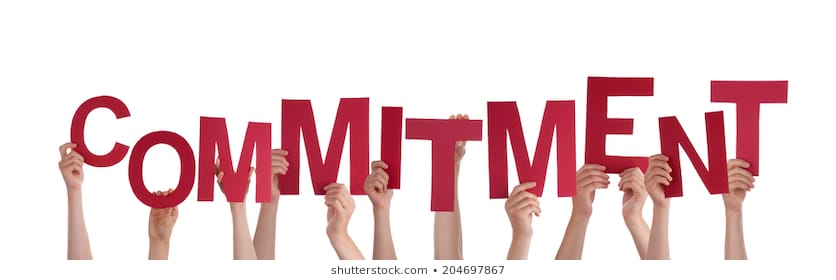 Do I know what commitment means?We discussed what commitment means and how to achieve it. Then we looked at different examples of commitment and thought about how it would feel to fulfil a commitment and how much effort it would take.Write about one of your commitments:My commitment is:________________________________________________________It is difficult because:________________________________________________________R A GKey question: Does praying at regular intervals everyday help a Muslim in his/her everyday life?Can you draw one of your commitments?